EducationBachelor of Science in                                             				           	                                      Month Year – Month YearNew Mexico State University							       		               		     Las Cruces, NMMinors: GPA: Relevant Coursework: Class Name (ENG 123), etc.Work ExperiencePosition Name         								    	                            Month Year – PresentCompany Name                                                        							                               City, StateDescriptionDescriptionDescriptionPosition Name         								    	                            Month Year – PresentCompany Name                                                        							                               City, StateDescriptionDescriptionDescriptionPosition Name           								    	                            Month Year – PresentCompany Name                                                        							                               City, StateDescriptionDescriptionDescriptionResearch ExperienceResearch Name or Area   								    	                            Month Year – PresentProfessor Name or Lab Name or Research Organization							                               City, StateDescriptionDescriptionDescriptionResearch Name or Area   								    	                            Month Year – PresentProfessor Name or Lab Name or Research Organization							                               City, StateDescriptionDescriptionDescriptionVolunteer ExperiencePosition Name         								    	                            Month Year – PresentVolunteer Organization                                                        							                               City, StateDescriptionDescriptionPosition Name         								    	                            Month Year – PresentVolunteer Organization                                                        							                               City, StateDescriptionDescription                                             Extracurricular Activities					                    Skills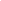 Organization | Month Year – PresentPosition - DescriptionDescriptionOrganization | Month Year – PresentPosition - DescriptionDescriptionOrganization | Month Year – PresentPosition - DescriptionDescriptionNOTE!!SkillSkillSkillSkillSkillSkillSkill